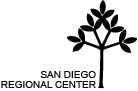 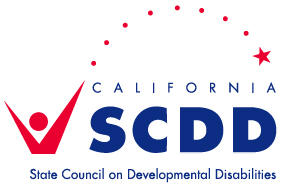 Meeting AgendaJune 17, 20161:30 p.m.4355 Ruffin Road, Boardroom Suite 100/101San Diego, California 92123Welcome and IntroductionsPublic InputBrief Review of the Bagley-Keene ActPresentation from Past Participants in Self-DeterminationPrinciples of Self-DeterminationFuture Meeting ScheduleAdjournCommittee Members:Michelle Bartick 		Chris LubinskiMegan Chambers 		Karen MaierJoyce Clark			Eva MelendezSuzanne Goh 			Gabriella OhmstedeChanae Jackson 		Mary Ellen StivesSandra Kanczuzewski 	Self-Determination Advisory Committee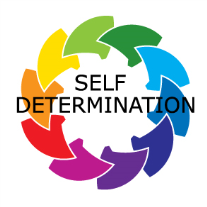 